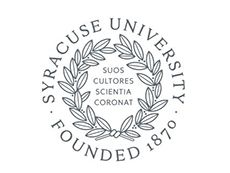 Thursday, August 1, 2019

Dear Members of the Syracuse University Community:

I am writing to make you aware of a media report that details sexual abuse allegations against Conrad Mainwaring. I am bringing this to your attention because Mainwaring attended Syracuse University as a graduate student in the 1980s and also served as a student worker in Residence Life during that time. In June, the Los Angeles Police Department arrested Mainwaring on a charge of sexual misconduct that occurred in California in 2016. 

In February 2019, we learned of an allegation against Mainwaring that stems back to the 1980s. The University immediately contacted law enforcement, including authorities in Los Angeles. The University also retained an outside law firm with expertise in these matters to conduct a review. 

Our concern is for survivors. I remind our community of the many resources available, all of which can be accessed by visiting the “Resources” section on inclusion.syr.edu. Survivors can also contact our Department of Public Safety (315.443.2224, dpsadmin@syr.edu); their local law enforcement; and/or our Title IX staff in the Office of Equal Opportunity, Inclusion and Resolution Services (315.443.4018, equalopp@syr.edu, inclusion.syr.edu/report/). 

Syracuse University condemns sexual misconduct, assault and harassment and has clear policies and procedures in place to support the reporting, investigation and adjudication of allegations. We work aggressively, along with our community members, to create a campus environment dedicated to the prevention of sexual violence and that is supportive of survivors who come forward to report any act of sexual misconduct. 

I am grateful to the individuals who have come forward to date, and strongly encourage anyone else with relevant information to contact us. Syracuse University remains committed to fostering a safe environment free of sexual harassment and sexual violence. 

Sincerely,

Chancellor Kent Syverud
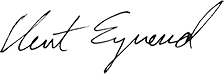 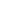 